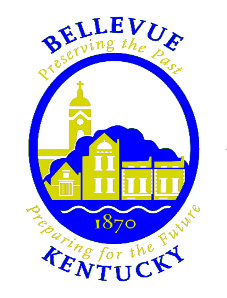 Owner’s Name:___________________________________________________________________________________Rental Property Addresses:__________________________________________________________________________ ________________________________________________________________________________________________Owner’s Mailing Address: (if different from above):_______________________________________________________________________________________________________________________________________________________Home #:___________________________Cell #________________________Work #____________________________E-mail:___________________________________________________________________________________________List local duly authorized representative of the business who is responsible for operating and managing the businessIn the City:  (if different than owner)Name:_____________________________________________________Title:___________________________________Address:________________________________________City:________________________State;___Zip:____________Home #:___________________________Cell #________________________Work #_____________________________Are hazardous materials, guard dogs, pets, or other animals at the premises?  If so specify:__________________________________________________________________________________________________________________________Give any other information about premises that would be necessary to emergency personnel responding to a call here:__________________________________________________________________________________________________Number of units in building(s):_______________(each should be uniquely numbered) please provide a diagram showingthe location of each sleeping room(s) in the dwelling and which one(s) are to be rented.Number of off-street parking spaces provided on property:___________WARNING:  Statements made in this application are subject to verification and false or intentionally misleading Statements may be cause for denial of the license applied for, or if a license is granted revocation thereof upon discovery.Under provisions of the ordinance each person is subject to the payment of a rental property business license and shallsupply the name, address, and phone number of the Insurance provider of the property for which such license is requested.PROVISIONS:Owner must sign an affidavit verifying that they reside 183 days a year at the residence.The owner certifies that he/she has posted the City’s noise Ordinance #94.01 in a conspicuous place.The owner must provide proper waste containers per Ordinance # 52.05Smoke detectors are required outside of each bedroom, bathroom and cooking area per IPMC 404.4.1-404.4.5, 704.I AM DULY AUTHORIZED TO ACT FOR THE APPLICANT AND THAT THE STATEMENTS CONTAINED ON THIS APPLICATION ARE TRUE AND COMPLETE.Signature:_______________________________________Title:____________________Date:____________________[OFFICE USE ONLY]Issuance of a license is:___Approved___Approved conditionally (conditions attached)___Denied (notification to applicant attached)Date this day_______of _______________,20____Code Enforcement Officer_____________________________________________________________________________Zoning Administrator_________________________________________________________________________________Fire Department_____________________________________________________________________________________Date of last fire inspection_____________________________________________________________________________